Bell Ringer 12	Acceleration    TODAY ___________I Am 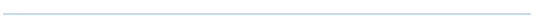 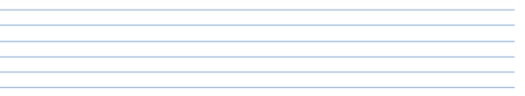  So I Can 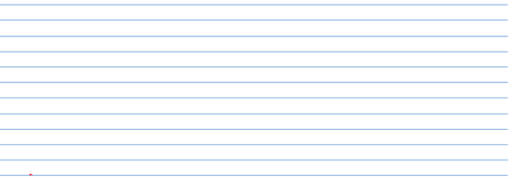 